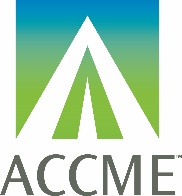 The ACCME developed this planning worksheet for accredited providers to use internally to help better understand how they can feel more confident about meeting the certifying boards requirements to register their CME activities as offering Continuing Certification, also known as Maintenance of Certification (MOC), credit.Please note that this is not an official form to submit to the ACCME. In the event an activity is selected for review you will be sent instructions and an abstract to complete. This tool is designed to assist accredited providers in their planning and implementation of MOC activities and can help keep track of requirements.If you have questions, please first see the CME for MOC Program Guide which details the board requirements in depth. If you have further questions about specific requirements, please contact the ACCME at info@accme.org. RequirementRequirementExample(s) of acceptable evidenceBoard commentsAccredited CMEAccredited CMEAccredited CMEAccredited CMEAccredited CME1.The activity is directly/jointly provided by an organization accredited within the ACCME system.This requirement is met by any accredited CME activity.Required for all boards and all MOC credit types.Notes2.The activity is designated for AMA PRA Category 1 Credit™.This requirement is met by any accredited CME activity.Required for all boards and all MOC credit types.Notes3.The activity is planned in the context of one or more of the ABMS/ACGME Competencies.This requirement is met by any accredited CME activity.Required for all boards and all MOC credit types.Notes4.Activity is relevant to board learnersA description of the professional practice gap and educational need for the activity.Required for all boards and all MOC credit types.Notes5.Free of commercial bias and control of a commercial interestAll accredited CME must meet this requirement, per the Standards for Integrity and Independence in Accredited Continuing Education. Required for all boards and all MOC credit types.Notes6.Learner evaluationA description of how the evaluation is conductedA copy of the evaluation tool (e.g., multiple–choice, fill-in-the-blank, or longer-form tests; written or shared responses; or other formative and summative content-relevant exercises)Required for all boards and all MOC credit types.Please see the MOC Evaluation Guide for examples.NotesAccredited CME with Evaluation and FeedbackAccredited CME with Evaluation and FeedbackAccredited CME with Evaluation and FeedbackAccredited CME with Evaluation and FeedbackAccredited CME with Evaluation and Feedback7.Participation thresholdA description of the minimum participation threshold (e.g., score, correct written or shared response, etc.)Required for all boards with this credit type.Notes8.Learner feedbackA description of the process by which feedback was provided to learnersA copy of the feedback tool or sample of feedback provided to learnersVerification that the learners successfully met the minimum participation threshold for the activityRequired for all boards with this credit type.NotesAccredited CME Improvement ActivityAccredited CME Improvement ActivityAccredited CME Improvement ActivityAccredited CME Improvement ActivityAccredited CME Improvement Activity9.A description of how the activity addresses a quality or safety gapRequired for all boards with this credit type.Notes10.A description of how the activity is designed to assess/improve quality of practiceRequired for all boards with this credit type.Notes11.A description of the specific, measurable aims for improvementRequired for all boards with this credit type.Notes12.A description of the interventions intended to result in improvementRequired for all boards with this credit type.Notes13.A description of how the data collection and analysis assesses the impact of the interventionsRequired for all boards with this credit type.NotesAccredited Patient Safety CME Accredited Patient Safety CME Accredited Patient Safety CME Accredited Patient Safety CME Accredited Patient Safety CME 14.Patient SafetyDemonstration that the activity addressed either foundational knowledge of patient safety or prevention of adverse events.Required for all boards with this credit type. NotesAdditional RequirementsAdditional RequirementsAdditional RequirementsAdditional RequirementsAdditional RequirementsCollect permission to share learner dataCollect permission to share learner dataEvidence that physician learners were informed that their participation information would be shared with their Board via ACCME’s PARS prior to the start of the activityRequired for all boards.NotesStatement of MOC RecognitionStatement of MOC RecognitionEvidence that a statement outlining the name of the board, type and amount of credit was provided to learners prior to the start of the activityRequired for all boards.Each board’s statement can be found in the CME for MOC Program Guide.Notes